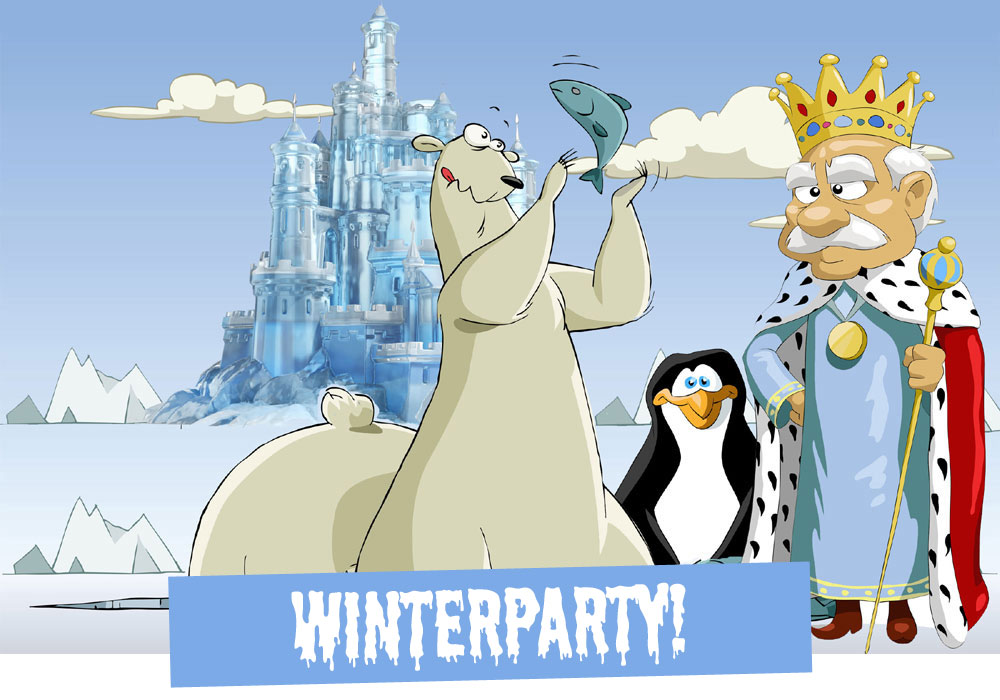 Sei dabei und hilf, das Winterrätsel zu lösen! König Frost braucht dringend Hilfe, um seine sechs magischen Eiskristalle zu finden, die die freche Frühlingsfee Primavera einfach gestohlen hat!

Wann? Wo? Wie? Geben Sie Ihren Text hier ein…
